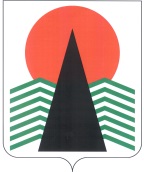 АДМИНИСТРАЦИЯ  НЕФТЕЮГАНСКОГО  РАЙОНАпостановлениег.НефтеюганскО подготовке документации по планировке территории линейного объекта автомобильной дороги: «Подъездная автодорога к п.Усть-Юган»На основании статьи 45 Градостроительного кодекса Российской Федерации, Федерального закона от 06.10.2003 № 131-ФЗ «Об общих принципах организации местного самоуправления в Российской Федерации», Устава муниципального образования Нефтеюганский район, постановления администрации Нефтеюганского района от 22.07.2013 № 1955-па-нпа «Об утверждении положения о порядке подготовки документации по планировке межселенных территорий Нефтеюганского района», руководствуясь решением Думы Нефтеюганского района от 10.02.2016 
№ 690 «О внесении изменений в решение Думы Нефтеюганского района 
от 19.12.2007 № 623 «Об утверждении схемы территориального планирования муниципального образования Нефтеюганский район», муниципальной программой Нефтеюганского района «Обеспечение доступным и комфортным жильем жителей Нефтеюганского района в 2017-2020 годах», утвержденной постановлением администрации Нефтеюганского района от 31.10.2016 № 1803-па-нпа,  
п о с т а н о в л я ю:Подготовить проект планировки и проект межевания территории линейного объекта автомобильной дороги: «Подъездная автодорога к п.Усть-Юган» (далее – Документация).Департаменту градостроительства и землепользования администрации Нефтеюганского района (А.Д.Калашников): Организовать учет предложений от физических и юридических лиц 
о порядке, сроках подготовки и содержании Документации. В течение 15 дней с момента подписания настоящего постановления обеспечить подготовку задания на выполнение работ по разработке Документации, указанной в пункте 1 настоящего постановления, и направить в муниципальное казенное учреждение «Управление по делам администрации Нефтеюганского района» для заключения муниципального контракта на выполнение работ по разработке проекта планировки и проекта межевания территории линейного объекта автомобильной дороги «Подъездная автодорога к п.Усть-Юган». В течение 30 дней с момента поступления Документации осуществить 
ее проверку на соответствие требованиям части 10 статьи 45 Градостроительного кодекса Российской Федерации.Физические и юридические лица вправе представить свои предложения 
о порядке, сроках подготовки и содержании Документации. Предложения направляются с указанием фамилии, имени, отчества, контактного телефона и адреса проживания в письменном виде и (или) в электронном виде в администрацию Нефтеюганского района по адресу: 628309, Ханты-Мансийский автономный округ - Югра, г.Нефтеюганск, микрорайон 3, дом 21, телефон 8(3463)250105, адрес электронной почты: dgiz@admoil.ru.Установить сроки приема предложений о порядке, сроках подготовки 
и содержания Документации один месяц со дня опубликования настоящего постановления.Настоящее постановление подлежит опубликованию в газете «Югорское обозрение» и размещению на официальном сайте органов местного самоуправления Нефтеюганского района.Контроль за выполнением постановления возложить на директора 
департамента имущественных отношений – заместителя главы Нефтеюганского 
района Ю.Ю.Копыльца.Глава района 					 		Г.В.Лапковская08.09.2017№ 1559-па№ 1559-па